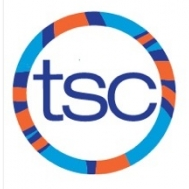 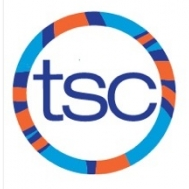 SUNDAYMONDAYTUESDAYWEDNESDAYTHURSDAYFRIDAYSATURDAY81234565:30-7:30am UTEaster MondayPM = OFF75:30-7:30am UTRun85:30-7:30am UTDryland4:30-7:00pm UT Run   95:00-7:00pm RiverdaleRun10John Grootveld Sr. Officials Classic 11John Grootveld Sr. Officials Classic 12John Grootveld Sr. Officials Classic 13OFF 145:30-7:30am UT Run155:30-7:30am UTDryland4:30-7:00pm UT Run   165:00-7:00pm RiverdaleRun175:30-7:30am UTRun  5:00-7:00pm Riverdale    Run18Swim-A-Thon 5:30-9am UTRun1920  5:30-7:30am UT4:30-6:30pm Harbord     Run215:30-7:30am UT Run 225:30-7:30am UTDryland4:30-7:00pm UTRun  235:00-7:00pm RiverdaleRun245:30-7:30am UTRun  5:00-7:00pm Riverdale    Run255:30-9:00am UTRun 2627  5:30-7:30am UT4:30-6:30pm Harbord     Run285:30-7:30am UT Run 295:30-7:30am UTDryland4:30-7:00pm UTRun  305:00-7:00pm Riverdale     Run